Администрация города Улан-УдэКомитет по образованию города Улан-УдэМуниципальное автономное общеобразовательное учреждение «Средняя общеобразовательная школа № 58» г. Улан-Удэ. Улан-Удэ, ул. Батарейная, 60тел. 45-37-70 E-mail: school-u-u-58@yandex.ru АНАЛИТИЧЕСКАЯ СПРАВКАпо итогам проверки готовности педагогов к переходу на новые ФГОС НОО и ОООВ соответствии с планом работы по организации работы и внедрению новых федеральных государственных образовательных стандартов МАОУ «СОШ № 58 г. Улан-Удэ» проведен контроль готовности педагогов к переходу на новые ФГОС НОО и ООО.Цель контроля: установить степень готовности педагогов к переходу и работе по новым ФГОС НОО и ООО.Сроки контроля: с 04.04.2022 по 06.04.2022.Методы контроля: анализ педагогического состава школы; анкетирование педагогов; собеседование с педагогами.РЕЗУЛЬТАТЫ КОНТРОЛЯ: В указанные сроки проведено исследование педагогического коллектива школы по выявлению готовности к переходу на новые ФГОС НОО и ООО.Таблица 1.Кадровые условия МАОУ «СОШ № 58 г. Улан-Удэ»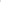 Количественный состав педагогических кадров МАОУ «СОШ N 58 г. Улан-Удэ»Количество педагогов - 37Имеют высшую квалификационную категорию — 1 чел., 3%Первую квалификационную категорию — 13 чел., 35%Всего количество педагогов, имеющих категорию — 14 чел., 40%Анализ состояния кадровых условий позволил констатировать, что уровень квалификации работников МАОУ «СОШ № 58 г. Улан-Удэ» в целом соответствует кадровым условиям реализации ФГОС НОО и ФГОС ООО.Система повышения квалификации педагогических работников МАОУ «СОШ № 58 г. Улан-Удэ», как условие развития их профессионального мастерства, повышения результативности профессиональной деятельности в условиях ФГОС выстроена в соответствии со структурой методической службы и обеспечивается через реализацию деятельности по следующим основным направлениям: - аттестация педагогических кадров; - курсовая подготовка, перспективный план аттестации и повышения квалификации педагогических кадров;- деятельность методического совета, 3 школьных методических объединений учителей, реализуемая через планы работы, утверждаемые ежегодно директором школы. В настоящее время запланировано прохождение курсовой подготовки учителей МАОУ«СОШ № 58 г. Улан-Удэ» в количестве 37 чел по теме«Особенности обновленных ФГОС НОО, ФГОС ООО и условия их реализации» 21 июня 2022 года в ГАУ ДПО РБ «БРИОП» г. Улан-Удэ.	Количественный состав учителей 1 и 5 классов на 2022-2023 учебный годПовышение квалификации управленческой командыДОЛЖНОСТЬДолжностные обязанностиКол-во работни ков в ОУ(требуется/ имеется)Уровень квалификации работников образовательной организацииУровень квалификации работников образовательной организацииДОЛЖНОСТЬДолжностные обязанностиКол-во работни ков в ОУ(требуется/ имеется)Требования к уровню квалификацииФактическийРуководитель образовательного учрежденияобеспечивает системную образовательную и административно-хозяйственную работу ОУ1/1Требования к уровню квалификации высшее профобразование по направлениям подготовки «Государственное и муниципальное управление», «Менеджмент», «Управление персоналом» и стаж работы на педагогических должностях не менее 5 лет либо	высшее профессиональное образование	и дополнительное профессиональное образование в области государственного и муниципального управления менеджмента	и экономики и стаж работы на педагогических или руководящих должностях не менее 5 лет.соответствуетЗаместитель руководи теля общеобразовательного учрежденияЗаместитель руководителя по УВР, заместитель руководителя по НМР, заместитель руководителя по ВР (2 чел.), заместитель руководителя по АХЧ. Координирует работу учителей, классных руководителей; разработку учебно-методической и иной документации.Обеспечивает совершенствование методов организации образовательного процесса. Осуществляет контроль качества образовательного процесса, контроль за хозяйственной частью образовательного учреждения.5/5Высшее профессиональное образование по направлениям подготовки «Государственное и муниципальное управление», «Менеджмент»«Управление персоналом» и стаж работы на педагогических или руководящих должностях не менее 5 лет, или высшее профессиональное образование	и дополнительное профессиональное образование в области государственного и муниципального управления, менеджмента и экономики и стаж работы на педагогических или руководящих должностях не менее 5 лет.соответствуетУчительосуществляет обучение и воспитание обучающихся, способствует формированию общей культуры личности, социализации, осознанного выбора и освоения образовательных программ.40/35высшее профессиональное образование или среднее профессиональное образование по направлению подготовки «Образование и педагогика» или в области, соответствую щей	преподаваемому предмету, без предъявления требований к стажу работы либо	высшее профессиональное образование или среднее профессиональное образование	и дополнительное профессиональное образование по направлению деятельности в образовательном учреждении	без предъявления требований к стажу работы.соответствуетСоциальный педагогОсуществляет комплекс мероприятий по воспитанию, образованию, развитию и социальной защите личности в учреждениях, организациях и по месту жительства обучающихся.1/0высшее профессиональное образование или среднее профессиональное образование по направлениям подготовки «Образование и педагогика», «Социальная педагогика» без предъявления требований к стажу работы.соответствуетЗаведующая библиотекойобеспечивает	доступ обучающихся информационным ресурсам, участвует в их духовно-нравственном воспитании, профориентации	и социализации, содействует формированию информацион ной	компетентности обучающихся.1/1высшее	или	среднее профессиональное образование	по специальности «Библиотечно-информационная деятельность».соответс твуетПедагог-психологосуществляет профессиональную деятельность, направленную на сохранение психического, соматического	и социального благополучия обучающихся.1/1высшее профессиональное образование или среднее профессиональное образование по направлению подготовки «Педагогика и психология» без предъявления требований к стажу работы либо высшее профессиональное образование или среднее профессиональное образование и дополнительное профессиональное образование по направлению подготовки «Педагогика и психология»	без предъявления требований к стажу работы.соответс твуетПедагоги предметники ОбразованиеОбразованиеПедагогический стажПедагогический стажПедагогический стажПедагогический стажКвалификационная категорияКвалификационная категорияКвалификационная категорияПедагоги предметники Высшее Среднее профессиональное< 55-1010-20 >20Высшая Первая Соответ ствиеНачальные классы10633101411Русский язык и литература211212Языка народовРоссии и литературы222Математика444Информатика1122История311121География2112Физика111Химия2211Физическая культура 11112Иностранный  яз521214ОБЖ111111изо111Технология111Музыка111Педагог-психолог111Всего371141342811334Педагоги предметники ОбразованиеОбразованиеПедагогический стажПедагогический стажПедагогический стажПедагогический стажКвалификационная категорияКвалификационная категорияКвалификационная категорияПедагоги предметники Высшее Среднее профессиональное< 55-1010-20 >20Высшая Первая Соответ ствиеНачальные классы10633101411Русский язык и литература211212Языка народовРоссии и литературы222Математика444История311121География2112Физическая культура 11112Иностранный  яз521214изо111Технология111Музыка111Всего31921042411128Курсовая подготовка учителей 1 и 5 классовКурсовая подготовка учителей 1 и 5 классовКурсовая подготовка учителей 1 и 5 классовКурсовая подготовка учителей 1 и 5 классовФИО педагогаГод прохождения курсовой подготовкиТема курсовой подготовки, кол-во часовМесто прохождения курсовой подготовкиМесто прохождения курсовой подготовки1Афанасьева Светлана Анатольевна2022«Особенности обновленных ФГОСНОО, ФГОС ООО и условия их реализации» 16часовГАУ ДПО«БРИОП»ГАУ ДПО«БРИОП»2Никулина Инна Владимировна2022«Особенности обновленных ФГОСНОО, ФГОС ООО и условия их реализации» » 16часовГАУ ДПО«БРИОП»ГАУ ДПО«БРИОП»РБЗОчирова Наталья Александровна2022«Особенности обновленных ФГОСНОС), ФГОС ООО и условия их реализации» » 16часовГАУ ДПО«БРИОП»ГАУ ДПО«БРИОП»4Рева Наталья Александровна2022«Особенности обновленных ФГОСНОС), ФГОС ООО и условия их реализации» » 16часовГАУ ДПО«БРИОП»ГАУ ДПО«БРИОП»5Собенникова Евгения Сергеевна 2022«Особенности обновленных ФГОСНОО, ФГОС ООО и условия их реализации» » 16часовГАУ ДПО«БРИОП»ГАУ ДПО«БРИОП»6Самойлова Лариса Алексеевна2022«Особенности обновленных ФГОСНОО, ФГОС ООО и условия их реализации» » 16часовГАУ ДПО«БРИОП»ГАУ ДПО«БРИОП»7Харитонова Ангелина Владимировна2022«Особенности обновленных ФГОСНОО, ФГОС ООО и условия их реализации» » 16часовГАУ ДПО«БРИОП»ГАУ ДПО«БРИОП»РБ8Нестерова Галина Александровна2022«Особенности обновленных ФГОСНОС), ФГОС ООО и условия их реализации» 16часовГАУ ДПО«БРИОП»ГАУ ДПО«БРИОП»РБ10Черняк Неля Викторовна2022«Особенности обновленных ФГОСНОО, ФГОС ООО и условия их реализации» » 16часовГАУ ДПО«БРИОП»ГАУ ДПО«БРИОП»РБ11Овчарова Антонина Ивановна2022«Особенности обновленных ФГОСНОО, ФГОС ООО и условия их реализации» » 16часовГАУ ДПО«БРИОП»ГАУ ДПО«БРИОП»12Коржевская Ольга Васильевна2022«Особенности обновленных ФГОСНОО, ФГОС ООО и условия ихреализации» » 16часовГАУ ДПО«БРИОП»ГАУ ДПО«БРИОП»РБ2022«Особенности обновленных ФГОСНОО, ФГОС ООО и условия ихреализации» » 16часов13Бабушкина Ирина Юрьевна2022«Особенности обновленных ФГОСНОО, ФГОС ООО и условия их реализации» » 16часовГАУ ДПО«БРИОП»РБРБN2ФИО педагогагод прохождения курсовой подготовкиТема курсовой подготовки, кол-во часовМесто прохождения курсовой подготовки1Ершова Лариса Дмитриевна ., зам.директора по УВР2022«Особенности обновленных ФГОСНОС), ФГОС ООО и условия их реализации» » 16часовРЦОИ  